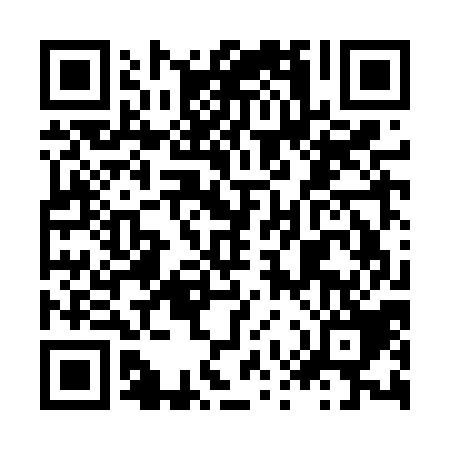 Ramadan times for De Haan, BelgiumMon 11 Mar 2024 - Wed 10 Apr 2024High Latitude Method: Angle Based RulePrayer Calculation Method: Muslim World LeagueAsar Calculation Method: ShafiPrayer times provided by https://www.salahtimes.comDateDayFajrSuhurSunriseDhuhrAsrIftarMaghribIsha11Mon5:195:197:1012:584:046:466:468:3112Tue5:175:177:0812:574:056:486:488:3313Wed5:145:147:0612:574:066:506:508:3514Thu5:125:127:0312:574:076:526:528:3715Fri5:095:097:0112:574:086:536:538:3816Sat5:075:076:5912:564:096:556:558:4017Sun5:045:046:5712:564:106:576:578:4218Mon5:025:026:5412:564:126:586:588:4419Tue4:594:596:5212:554:137:007:008:4620Wed4:574:576:5012:554:147:027:028:4821Thu4:544:546:4712:554:157:037:038:5022Fri4:524:526:4512:554:167:057:058:5223Sat4:494:496:4312:544:177:077:078:5424Sun4:464:466:4112:544:187:087:088:5625Mon4:444:446:3812:544:187:107:108:5826Tue4:414:416:3612:534:197:127:129:0027Wed4:384:386:3412:534:207:137:139:0228Thu4:364:366:3212:534:217:157:159:0429Fri4:334:336:2912:524:227:177:179:0630Sat4:304:306:2712:524:237:187:189:0831Sun5:275:277:251:525:248:208:2010:101Mon5:255:257:231:525:258:228:2210:122Tue5:225:227:201:515:268:238:2310:153Wed5:195:197:181:515:278:258:2510:174Thu5:165:167:161:515:288:278:2710:195Fri5:135:137:141:505:288:288:2810:216Sat5:105:107:111:505:298:308:3010:237Sun5:075:077:091:505:308:328:3210:268Mon5:055:057:071:505:318:338:3310:289Tue5:025:027:051:495:328:358:3510:3010Wed4:594:597:031:495:328:378:3710:33